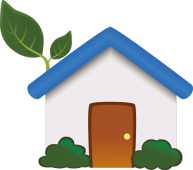 Termín nástupu:   ihneďHlavné úlohy: 		odborná činnosť vykonávaná psychológom v zariadení sociálnoprávnej ochrany detí a sociálnej kurately- CDR , najmä poskytovanie psychologickýchslužieb v CDR v záujme efektívneho fungovania centra s dôrazom na duševné zdravie detí a mladých dospelých, vykonávanie informačnej, diagnostickej, preventívnej a poradenskej činnosti.POŽIADAVKY NA ZAMESTNANCA:Kvalifikačné predpoklady:	vysokoškolské vzdelanie druhého stupňa v študijnom odbore psychológia Jazykové znalosti:			vítanéPočítačové znalosti: 		Microsoft Office Word,  Exel, Pover-point, e-mail pošta, elektronická 				komunikáciaPožadované schopnosti a osobnostné vlastnosti:schopnosť rozvíjať efektívnu komunikáciuschopnosť tímovej spolupráce, komunikatívnosť,schopnosť a vôľa vzdelávať sa,rozpoznávanie potrieb detí, ich blízkych príbuzných a vzťahových osôbznalosť metód psychologickej práceschopnosť spoločne plánovať proces a prijať zodpovednosť za výsledkyPožadované odborné znalosti:  znalosť zákonov: č.305/2005 Z. z. o sociálnoprávnej ochrane detí a o sociálnej kuratele a o zmene a doplnení niektorých zákonov v znení neskorších predpisov, č. 36/2005 Z. z. o rodine a o zmene a doplnení niektorých  zákonov v znení neskorších predpisov. Dohovor o právach dieťaťa.Tarifný plat :  Platová tarifa 7 prac. Trieda 2 od 1 351,50 + roky započítacej  odbornej praxe  do 1 595,00- Eur.Kontakt pre poskytnutie informácií:Meno a priezvisko kontaktnej osoby: Ildikó LörinczováTelefón 036/2433004E-mail: ekonom.jesenske@ded.gov.skAdresa detského domova: Centrum pre deti a rodiny Jesenské, ul. Mieru 155/5, Jesenské 98 002Uchádzač o zaradenie do výberového konania predložížiadosť o zaradenie do výberu s uvedením čísla výberu,kópiu maturitného vysvedčenia, resp. diplomu alebo iného rovnocenného dokladu o najvyššom dosiahnutom vzdelaníkópiu výpisu z registra trestov nie staršieho ako tri mesiace,profesijný štruktúrovaný životopis,čestné vyhlásenie o pravdivosti všetkých údajov uvedených v písmenách b) až e),čestné vyhlásenie o zdravotnej spôsobilosti,písomný súhlas dotknutej osoby so spracovávaním svojich osobných údajov pre účely výberového konania v súlade s ustanoveniami Zákona č. 18/2018 Z. z. o ochrane osobných údajov v znení neskorších predpisov po dobu 1 roka. Tlačivo na stránke www.dedjesenske.skTermín podania žiadosti o zaradenie do výberového konania s požadovanými dokladmi je priebežne. Zasielajte ich alebo osobne doneste na adresu Centra pre deti a rodiny Jesenské, ul. Mieru 155/5,  980 02 Jesenské.Vybraní uchádzači budú pozývaní priebežne na osobný pohovor formou pozvánky zaslanej  na e-mailový kontakt uchádzača alebo oslovení telefonicky. Svoj telefonický a e-mail kontakt uveďte, prosím vo svojej žiadosti.Mgr. Mária Borbášová       Dňa 03.04.2024                                                                         riaditeľka CDR                            